江 西 省 教 育 厅 办 公 室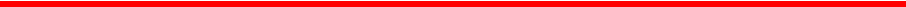 关于做好江西省教育厅科学技术研究项目结题 和变更工作的通知各高校：为做好2024年以前获批省教育厅科技项目的结题和变更工作，现将有关事项通知如下。一、结题和变更项目范围(一)项目结题需同时满足以下条件：1.完成项目申报书中预期研究目标；2.对于研究期限为3年的项目，项目执行期不得少于2年；对于研究期限为2年的项目，项目执行期不得少于1.5年。(二)变更项目范围：1.在研究期限内，确需调整技术路线、变更依托单位以及项目组成员的省教育厅科学技术研究项目；2.确因研究需要，不能按时结题需要延长期限的省教育厅科 学技术研究项目。提出延长研究期限的项目，延期时间不得超过2年。二、项目结题和变更程序1.项目结题：项目依托单位科技管理部门应按照本单位项目和经费管理有关规定的要求，先由单位财务部门审核通过后，再对结题材料进行审核，每个结题项目需要3名外单位副高以上相关专业专家审核通过，而后报送省教育厅进行结题备案。2.项目变更：每个要变更的项目需填写《江西省教育厅科学 技术研究项目变更申请表》,经项目依托单位科技管理部门审核通过后报省教育厅进行变更备案。三、单位报送材料1.项目结题报告(附件1)PDF 盖章版；2.省教育厅科学技术研究项目结题登记汇总表(附件2)(PDF盖章版和Excel 可编辑版);3.项目变更申请表(附件3)PDF 盖章版；4.省教育厅科学技术研究项目变更登记汇总表(附件4)(PDF盖章版和Excel可编辑版)。省教育厅科学技术研究项目结题、变更采取无纸化方式进行， 各高校每年6月份、12月份汇总本校需结题、变更的项目报省教 育厅审批(不受理个人或非依托单位报送的材料),省教育厅下文公布结题、变更结果，同时不再接收和返还纸质材料。四、材料受理受理时间：6月15日-7月15日、12月1日-12月31日。受理邮箱： kjcgc@jxedu.gov.cn联系人：杨俊锋联系电话：18870879576附件：1.项目结题报告2.省教育厅科学技术研究项目结题登记汇总表3. 项目变更申请表4.省教育厅科学技术研究项目变更登记汇总表江西省教育厅办公室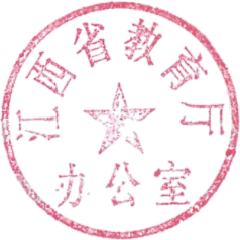 2024年6月15日